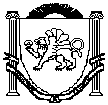 Республика Крым                                      Белогорский районВасильевское сельское поселениеВасильевский сельский совет16 -я сессия   2 -го созыва РЕШЕНИЕ «25» декабря 2020 года                                                                                              № 61Об утверждении Положения о создании условий для развития местного традиционного народного художественного творчества, участии в сохранении, возрождении и развитии народных художественных промыслов на территории муниципального образования Васильевского сельского поселения Белогорского района Республики Крым             В соответствии с п.13.1 ч.1 ст.14 Федерального закона от 06.10.2003 № 131-ФЗ «Об общих принципах организации местного самоуправления в Российской Федерации», ст. 40 закона Российской Федерации от 9 октября 1992 года              № 3612-1 «Основы законодательства Российской Федерации о культуре», Уставом муниципального образования Васильевского сельского поселения Белогорского района Республики Крым, Васильевский сельский совет,Васильевский сельский совет решил:1. Утвердить Положение о создании условий для развития местного традиционного народного художественного творчества, участии в сохранении, возрождении и развитии народных художественных промыслов на территории муниципального образования Васильевского сельского поселения Белогорского района Республики Крым.2. Настоящее решение подлежит обнародованию путём размещения на информационных стендах Васильевского сельского поселения Белогорского района Республики Крым и на официальной интернет-странице Белогорского района Республики Крым в разделе Муниципальные образования Белогорского района «Васильевское сельское поселение» на сайте Васильевского сельского поселения. 3. Настоящее постановление вступает в силу со дня его обнародования. 4. Контроль за исполнением настоящего постановления оставляю за собой. Председатель Васильевского сельского совета – Глава администрации Васильевскогосельского поселения                                                      	          В.Д. Франгопулов     Приложение 1 к решению Васильевского сельского совета 25.12.2020г.№61 Положениео создании условий для развития местного традиционного народного художественного творчества, участии в сохранении, возрождении и развитии народных художественных промыслов на территории муниципального образования Васильевского сельского поселения Белогорского района Республики КрымСтатья 1. Общие положения1.1. Положение о создании условий для развития местного традиционного народного художественного творчества, участии в сохранении, возрождении и развитии народных художественных промыслов на территории муниципального образования Васильевского сельского поселения Белогорского района Республики Крым (далее - Положение) регулирует отношения, возникающие в связи с деятельностью жителей, учреждений культуры и органов местного самоуправления муниципального образования Васильевского сельского поселения Белогорского района Республики Крым (далее — Васильевское сельское поселение) по созданию условий для развития местного традиционного народного художественного творчества, участию в сохранении, возрождении и развитии народных художественных промыслов.1.2. Основными целями и задачами настоящего Положения являются:- создание условий для развития местного традиционного народного художественного творчества, участие в сохранении, возрождении и развитии народных художественных промыслов;- приобщение населения к культурным традициям народов Российской Федерации;- обеспечение права каждого жителя на свободу выбора всех видов творчества, на участие в культурной жизни и доступ к культурным ценностям;- сохранение национальной самобытности народов, проживающих на территории Васильевского сельского поселения;- популяризация творчества профессиональных и самодеятельных авторов, создавших произведения, получившие общественное признание;- содействие в приобретении знаний, умений и навыков в различных видах художественного творчества, развитии творческих способностей населения;- обеспечение поддержки муниципальных учреждений культуры, осуществляющих функции развития местного традиционного народного художественного творчества, участия в сохранении, возрождении и развитии народных художественных промыслов на территории Васильевского сельского поселения;- определение основных направлений деятельности органов местного самоуправления в области развития местного традиционного народного художественного творчества, участия в сохранении, возрождении и развитии художественного творчества, участия в сохранении, возрождении и развитии народных художественных промыслов на территории Васильевского сельского поселения.Статья 2. Компетенция Васильевского  сельского советаВасильевский сельский совет:- принимает нормативные правовые акты в сфере создания условий для развития местного традиционного художественного творчества, участия в сохранении, возрождении и развитии народных художественных промыслов на территории Васильевского сельского поселения;- осуществляет иные полномочия в соответствии с действующим законодательством.Статья 3. Компетенция администрации Васильевского сельского поселенияАдминистрация Васильевского сельского поселения:- определяет и реализует политику в сфере развития местного традиционного народного художественного творчества, участия в сохранении, возрождении и развитии народных художественных промыслов на территории Васильевского  сельского поселения;- разрабатывает муниципальные целевые программы, направленные на развитие местного традиционного народного художественного творчества, участие в сохранении, возрождении и развитии народных художественных промыслов, координирует вопросы их реализации;- создает условия для развития организаций, содействует созданию учреждений культуры, осуществляющих деятельность в сфере развития местного традиционного народного художественного творчества, участия в сохранении, возрождении и развитии народных художественных промыслов;- взаимодействует с субъектами местного традиционного народного художественного творчества (гражданами, юридическими лицами и общественными организациями);- поддерживает творческую деятельность граждан, являющихся носителями и распространителями местного традиционного народного художественного творчества;- содействует развитию межрегиональных и международных связей по вопросам развития местного традиционного народного художественного творчества;- разрабатывает и реализует творческие проекты по организации и проведению фестивалей, конкурсов, праздников и других массовых мероприятий, организуемых с целью развития местного традиционного народного художественного творчества, участия в сохранении, возрождении и развитии народных художественных промыслов;- координирует работу по созданию и развитию деятельности самодеятельных (любительских) коллективов, клубов, студий, кружков местного традиционного народного художественного творчества;- организует мероприятия, направленные на приобщение жителей Васильевского сельского поселения к участию в развитии местного традиционного народного художественного творчества, в сохранении, возрождении и развитии народных художественных промыслов;- обеспечивает иные полномочия в соответствии с действующим законодательством.Статья 4. ФинансированиеФинансирование деятельности по созданию условий для развития местного традиционного народного художественного творчества, участия в сохранении, возрождении и развитии народных художественных промыслов на территории Васильевского сельского поселения осуществляется в рамках муниципальных целевых программ, направленных на развитие местного традиционного народного художественного творчества, участие в сохранении, возрождении и развитии народных художественных промыслов, и производится за счет средств местного бюджета Васильевского сельского поселения, средств районного бюджета и других источников финансирования.